5 veiklos padedančios vaikams greičiau išmokti skaityti2015 m. vasario 5 d., 01:09Mokslininkų įrodyta, kad skaitymas skatina vaiko socialinį ir emocinį vystymąsi ir pozityviai įtakoja jo vėlesnius mokymosi gebėjimus. Tikriausiai sunkiai kas nunegtų faktą, jog pirmoji skaitymo patirtis užsimezga dar ankstyvojoje kudikystėje kai tėvai skaito pasakas savo mažiesiems ir vaikas pradeda vartyti pirmąsias knygeles. Na o kiek ugtelėjusio ikimokyklinuko mokymosi procesas prasideda nuo pirmos pažinties su raidėmis, vėliau su skiemenimis, o tuomet ir skaitymas visai čia pat.1. „Laimės šulinys“
Ant lapelių užrašykite raides ir sudėkite į kokį nors indą. Vaikas ištraukia lapelį ir pasako jame užrašytą raidę. Kai vaikas jau išmoksta raides, galima paskunkiti žaidimą ir paprašyti pasakyti bent keletą žodžių kurie prasideda ta raide.

2. „Žinutės“
Vaikai turi fenomenalią atminį. Užrašykite Jus supančių daiktų pavadinimus didelėmis raidėmis ir priklijuokite prie atitinkamų daiktų. Ant stalo priklijuokite užrašą „STALAS“, ant durų – „DURYS“ ir t.t. Vaikas greitai supras žaidimo principą ir tiesiog vardins daiktus, o tuo pačiu įsimins ir kaip jis rašomas. Tai svarbu - paprašykite vaiko išvardinti daiktus, kuriuos jis mato priešais save. Tai būtina tam, kad nebūtų nesutapimų daiktų pavadinimuose (pavyzdžiui, Jūs manote, kad tai - ryklys, o vaikas, kad tai - žuvis.3. „Raidžių žaidimai“
Vaikas greičiau išmoks, jei mokymosi procesą paversite žaidimu. Pavyzdžiui: nunešk raidę „A“ tėveliui; parodyk raidę „S“ senelei; padėk raidę „A“ po stalu; paslėpk raidę „B“ savo kišenėje; atiduok raidę „L“ lėlei; paimk raidę „A“ sau, o raidę „B“ duok man ir t.t.

4.„Žaidimas su raidėmis“
Vaikui labiau patiks mokymosi procesas, jei jis vyks žaidimo forma. Pavyzdžiui: nunešk raidę „A“ tėveliui; parodyk raidę „S“ sienelei; padėk raidę „A“ po stalu; paslėpk raidę „B“ savo kišenėje; atiduok raidę „L“ lėlei; paimk raidę „A“ sau, o raidę „B“ duok man ir t.t.

5. „Mano knygutė“
Nupirkite nuotraukų albumą (mažiausią, 36 nuotraukomis). Ir padarykite knygutę: kairėje pusėje nuotrauka, o dešinėje – paprastas, ją paaiškinantis, sakinys. Pavyzdžiui, „Jonas žaidžia“, „Onutė maudosi“, „Justas žaidžia su dideliu juodu šuniu“. Knygutė padaroma greitai ir tai neatima daug laiko, o vaikui patinka skaityti apie save.O ar kada bandėte su vaiku parodyti raides rankomis? Pamėginkite.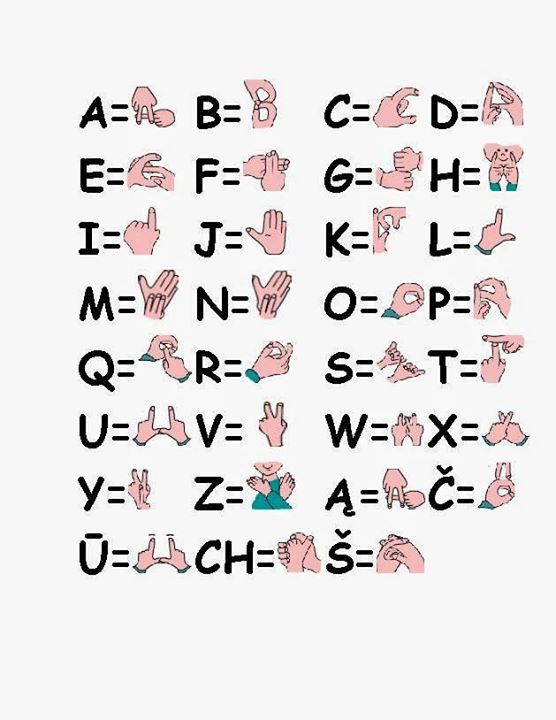 